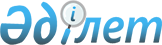 Об определении мест для размещения агитационных печатных материалов и предоставлении помещений для проведения встреч с избирателями на территории Акжарского района
					
			Утративший силу
			
			
		
					Постановление акимата Акжарского района Северо-Казахстанской области от 24 февраля 2015 года № 54. Зарегистрировано Департаментом юстиции Северо-Казахстанской области 10 марта 2015 года № 3144. Утратило силу постановлением акимата Акжарского района Северо-Казахстанской области от 29 апреля 2019 года № 106
      Сноска. Утратило силу постановлением акимата Акжарского района Северо-Казахстанской области от 29.04.2019 № 106 (вводится в действие со дня его первого официального опубликования).
      В соответствии с пунктами 4, 6 статьи 28 Конституционного Закона Республики Казахстан от 28 сентября 1995 года "О выборах в Республике Казахстан", акимат Акжарского района Северо-Казахстанской области ПОСТАНОВЛЯЕТ:
      1. Определить совместно с Акжарской районной избирательной комиссией (по согласованию) места для размещения агитационных печатных материалов для всех кандидатов в Президенты Республики Казахстан на территории Акжарского района, согласно приложения 1.
      2. Предоставить помещения, предоставляемые на договорной основе, для проведения встреч с избирателями всех кандидатов в Президенты Республики Казахстан, согласно приложения 2.
      3. Признать утратившим силу постановление акимата Акжарского района Северо-Казахстанской области от 15 февраля 2011 года № 43 "Об определении мест для размещения агитационных печатных материалов и помещений для проведения встреч с избирателями на территории Акжарского района" (зарегистрировано в Реестре государственной регистрации нормативных правовых актов под № 13-4-116 от 22 февраля 2011 года, опубликовано 26 февраля 2011 года в газетах "Акжар хабар" № 9, "Дала Дидары" № 9).
      4. Контроль за исполнением настоящего постановления возложить на заместителя акима района по курирующим вопросам.
      5. Настоящее постановление вводится в действие по истечении десяти календарных дней после дня его первого официального опубликования Места для размещения агитационных печатных материалов для всех кандидатов в Президенты Республики Казахстан на территории Акжарского района Помещения для проведения встреч с избирателями всех кандидатов в Президенты Республики Казахстан на территории Акжарского района
					© 2012. РГП на ПХВ «Институт законодательства и правовой информации Республики Казахстан» Министерства юстиции Республики Казахстан
				
      Исполняющий обязанности
акима Акжарского района
Северо-Казахстанской области

Ж. Сыздыков

      "СОГЛАСОВАНО"
Председатель
Акжарской районной
избирательной комиссии
Северо-Казахстанской области
Республики Казахстан
24 февраля 2015 года

М. Шапенов
Приложение 1 к постановлению акимата Акжарского района Северо-Казахстанской области от 24 февраля 2015 года № 54
№ п/п
Наименование населенного пункта
Места расположения
1.
село Айсары
информационный стенд, расположенный возле центрального входа коммунального государственного учреждения "Айсаринская основная школа" акимата Акжарского района Северо–Казахстанской области Министерства образования и науки Республики Казахстан, улица Абая, 3
2.
село Алкатерек
информационный стенд, расположенный возле центрального входа к зданию Алкатерекского сельского клуба, улица Сарыарка, 1
3.
село Акжаркын
информационный стенд, расположенный возле центрального входа к зданию Акжаркынского сельского дома культуры, улица Ленина, 5 
4.
село Восход
информационный стенд, расположенный возле центрального входа коммунального государственного учреждения "Восходская основная школа" акимата Акжарского района Северо–Казахстанской области Министерства образования и науки Республики Казахстан, улица Кунаева, 8
5.
село Кенащи
информационный стенд, расположенный возле центрального входа к зданию Кенащинского сельского клуба, улица Целинная, 2
6.
село Бостандык
информационный стенд, расположенный возле центрального входа коммунального государственного учреждения "Бостандыкская средняя школа" акимата Акжарского района Северо–Казахстанской области Министерства образования и науки Республики Казахстан, улица Дружбы, 2
7.
село Кулыколь
информационный стенд, расположенный возле центрального входа коммунального государственного учреждения "Жанааульская средняя школа имени Кали Хадесова" акимата Акжарского района Северо–Казахстанской области Министерства образования и науки Республики Казахстан на территории, улица Школьная, 1
8.
село Ленинградское
информационный стенд, расположенный возле центрального входа к зданию государственного учреждения "Центр по обеспечению деятельности организации культуры" Ленинградского сельского округа Акжарского района Северо-Казахстанской области, улица, улица Зеленая, 46
9.
село Майское
информационный стенд, расположенный возле центрального входа к зданию Майского сельского дома культуры, улица Ленина, 13
10.
село Горьковское
информационный стенд, расположенный возле центрального входа комунального государственного учреждения "Горьковская средняя школа" акимата Акжарского района Северо–Казахстанской области Министерства образования и науки Республики Казахстан, улица Гвардейская, 8
11.
село Талшик
информационный стенд, расположенный на площади перед зданием государственного коммунального казенного предприятия "Акжарского Дома культуры" акимата Акжарского района Министерства культуры и спорта Республики Казахстан, улица Ломоносова, 1
12.
село Уялы
информационный стенд, расположенный возле центрального входа к зданию Уялинского медицинского пункта, улица Маркина, 20Приложение 2 к постановлению акимата Акжарского района Северо-Казахстанской области от 24 февраля 2015 года № 54
№ п/п
Наименование населенного пункта
Место проведения
Место проведения
№ п/п
Наименование населенного пункта
Наименование организации
Адрес
1.
село Айсары
актовый зал комунального государственного учреждения "Айсаринская основная школа" акимата Акжарского района Северо–Казахстанской области Министерства образования и науки Республики Казахстан
улица Абая, 3
2.
село Алкатерек
актовый зал коммунального государственного учреждения "Алкатерекская средняя школа" акимата Акжарского района Северо–Казахстанской области Министерства образования и науки Республики Казахстан
улица А.Молдагулова, 5
3.
село Восход
актовый зал коммунального государственного учреждения "Восходская основная школа" акимата Акжарского района Северо–Казахстанской области Министерства образования и науки Республики Казахстан
улица Кунаева, 8
4.
село Кенащи
актовый зал Кенащинского сельского клуба 
улица Целинная, 2
5.
село Бостандык
актовый зал коммунального государственного учреждения "Бостандыкская средняя школа" акимата Акжарского района Северо–Казахстанской области Министерства образования и науки Республики Казахстан
улица Дружбы, 2
6.
село Кулыколь
актовый зал коммунального государственного учреждения "Жанааульская средняя школа имени Кали Хадесова" акимата Акжарского района Северо–Казахстанской области Министерства образования и науки Республики Казахстан на территории
улица Школьная, 1
7.
село Ленинградское
кабинет казахского языка коммунального государственного учреждения "Ленинградский сельскохозяйственный колледж" акимата Северо-Казахстанской области Министерства образования и науки Республики Казахстан
улица Кенесары, 86
8.
село Майское
актовый зал Майского сельского дома культуры
улица Ленина, 13
9.
село Горьковское
актовый зал комунального государственного учреждения "Горьковская средняя школа" акимата Акжарского района Северо–Казахстанской области Министерства образования и науки Республики Казахстан
улица Гвардейская, 8
10.
село Акжаркын
актовый зал Акжаркынского сельского дома культуры
улица Ленина, 5
11.
село Талшик
актовый зал комунального государственного учреждения "Бестерекская средняя школа" акимата Акжарского района Северо–Казахстанской области Министерства образования и науки Республики Казахстан
улица Иманова, 1
12.
село Уялы
актовый зал комунального государственного учреждения "Уялинская средняя школа имени С.Садуакасова" акимата Акжарского района Северо–Казахстанской области Министерства образования и науки Республики Казахстан
улица 30 лет Победы, 3